SENIOR CITIZEN CLUB WITH SHELTERED ACCOMMODATION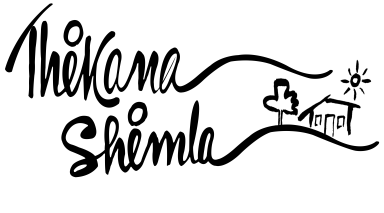 Delhi Road, Simla, Serampore-3, HooghlyE mail: thikana_shimla@yahoo.co.inwww.facebook.com/thikanashimlawww.elderpeoplehome.orgwww.thikanashimla.blogspot.inFEW WORDS ABOUT THIS INSTITUTIONThis is a non-profit institution to serve the Senior Citizens (SC) of India mainly on sheltering and assistance field. In recent years the population of SC in India becomes 10% approximately. Joint families are very quickly deteriorating.  Need for specialized sheltered accommodation is now become unquestionable. So many old age homes of different standard are constructing here and there. They are incomplete, not bearing all the features. Our institution is not only solving the problems of shelter, it works on different aspects, likely, entertainment, short stay, treatment assistance. This institution also thinks for some other group of people – unmarried women above 45 years, divorcees, separated women and widow of any age. Some of our salient features: Ample open space within green.Rooms constructed following the guideline of Geriatric Society of India.All rooms are with attached bath (4’ X6’) with commode, south facing, with tiles floor, paris wall.All room furnished with bed, two side tables, one mirror, one wardrobe, chair, fan & light fittings.Provision for geyser and air-conditioner. Emergency rescue door.Airy dining room – separate building. Mini library.Situated beside High Way (Delhi Road)Kolkata (PG Hospital) 32 km by road, Howrah 25 km by road, Howrah 20 km by train.Nearest Railway Station Serampore 2.5 km away. Connection through bus (26A, 40), rickshaw, auto.From Dankuni (Eastern Railway Bardhaman Chord line) 7.5 km north.Membership is of two types: I) Non-Residential Membership (NRM), II) Residential membership (RM).Guests (GT) are two types: I) Direct guest (DG), II) Members’ guest (MG). Member can stay still death up to cremation. No guarantor is required – ideally suitable for childless/ relativeless.Nomination (up to three heads) facility available. Court paper agreement.100% bedridden patients are also allowed.Stay up to one month as guest without deposit, in some cases lifelong.All time is check in time. Complete staying of 24 hrs. will be calculated as one day.Before taking membership, staying as guest is mandatory.Members have no time restriction of entry and going outside. No time restriction of coming of guests of members. Members’ guest can stay up to one month at a stretch, even at members’ room.Short stay home concept- for sick elderly, post hospital home care.24 hrs. Doctor.Own mini medical facility- Oxygen, ECG, Nebulizer, Intravenous apparatus. Counselor, Physiotherapist, Dietician on call, 24 x 7 care provider.Own car, pick up - drop facility.Nearest hospital with ICCU, ICU – 2.8 km away (Sramajibi hospital - one of the cheapest hospital with modern facilities).Institution will take total responsibility of treatment.Members have option to get entry in executive body. Housekeeping and kitchen are managed by maiden.Individualized diet for patients. Special food for guests by order.Regular basis entertainment program.Off and on tour.Birth day celebration for the members.Provision for picnic, party.GUEST:Direct Guest: Any Indian SC and other groups written above may stay here from one day to one month at a stretch on pay and stay method with advance payment. He/she may stay further with special permission of board. Even sick person may be allowed for short stay. He can enjoy treatment assistance and care provider. Photo and address proof must be shown on first coming. Advance booking by 50% payment is must.Members’ Guest:  Member can invite their relatives at any time. They can stay at their room or book guest room. They can stay up to one month at a stretch. No monetary subsidy will be enjoyed by them.MEMBER:Even 100% bedridden Indian SC may be member. Membership is at your will and subject to permission by the existing members. Staying as guest (pay & stay method, without deposit) for few days is mandatory. All membership has a refundable deposit (lock-in-period 5 years) with nomination facility (up to 3 heads) and membership fee (once). One agreement will be done. No guarantor is required in special cases. Members of club will automatically be treated as associate members of NGO. One may be invited in executive committee. One may be expelled by the majority of residing members if his behavior & attitude do not fit to this organization.  Non-Residential Member: Those who want to enjoy this residential club as second home, they may become NRM. Salient features: I) 70% deduction in most of the expenses (see rate chart), pay & stay method, II) Rescue operation from house when sick (for members within Kolkata, Howrah & Hooghly), III) Birth day celebration, IV) May reside at a stretch one month. He may stay further with special permission of board. He/she may stay further with special permission of board. V) Treatment assistance, VI) Preference to be RM.  Residential Member: Those who intend to stay permanently may become RM. Salient features: I) 60% deduction in most of the expenses (see rate chart), II) Can stay still death up to cremation, III) There is a Minimum Monthly Expenses (MME), to be paid after completion of month. IV) Birth day celebration, CONCLUSIONWe are not perfect, but trying hard to be perfect. We could not make it a dream project, but one day our dream will come true. For betterment, your advice & opinion is always solicited. This organization is yours. We want to run it democratically and transparently to strengthen its stability. Please help us. One day this concept will be the example of Residential solution of the Respected Senior Citizens of India.  ER. AHIBHUSAN CHATTERJEE                                                                                                         DR. AMITAVA DE SARKAR                                       President                                                                                                                                       SecretaryIf you have query, feel free to ask any time: 9 3 3 0 8 4 3 3 9 4                                                                                       If you want to see our photographs & daily activities pl. see our facebook account & website.                                     Pub 28, 01.04.13 